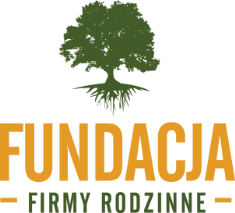 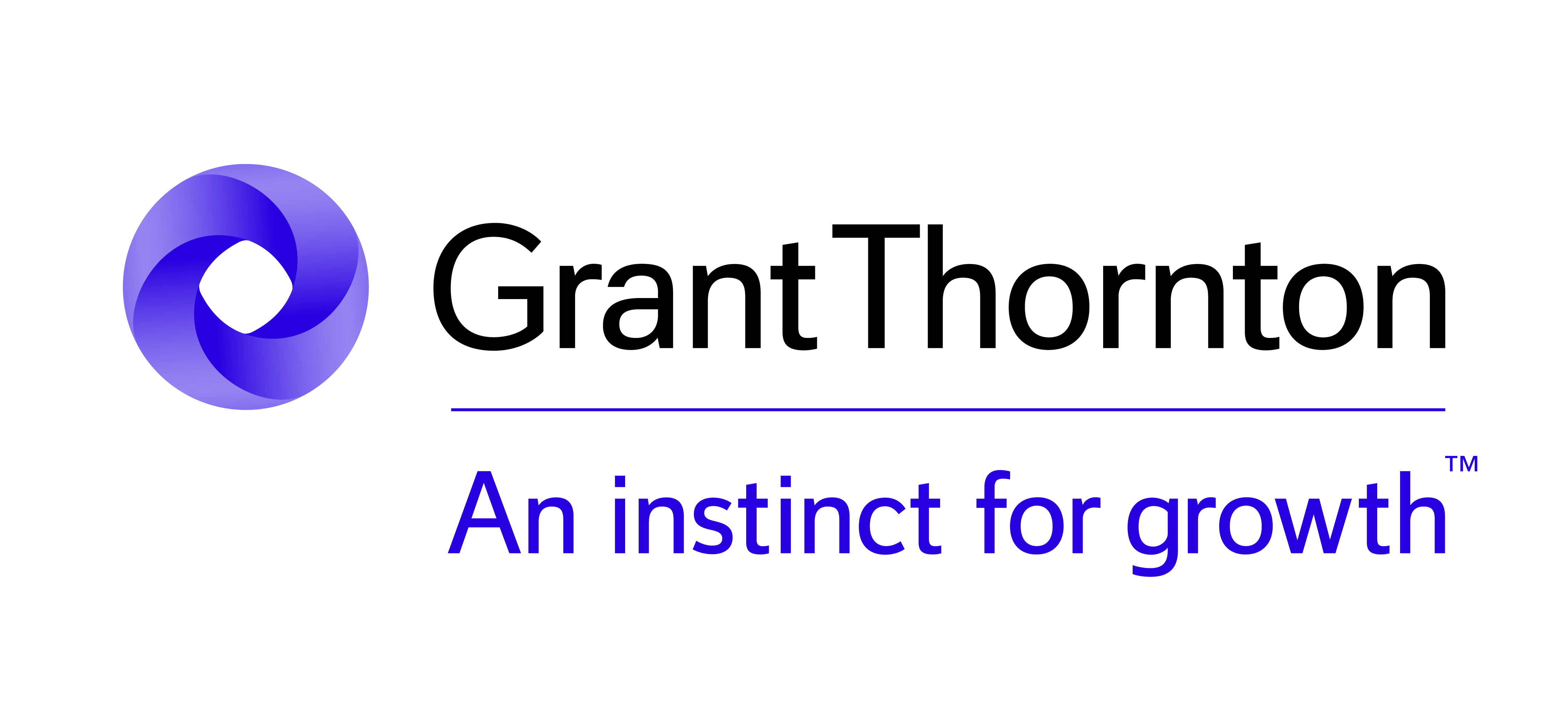 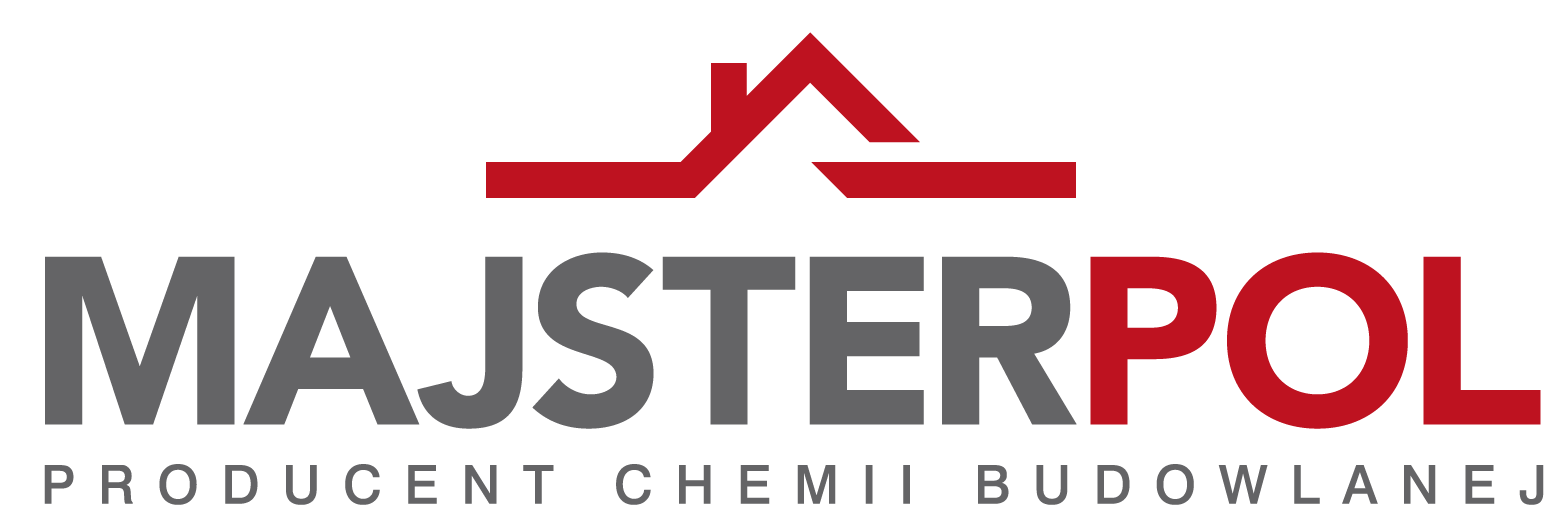 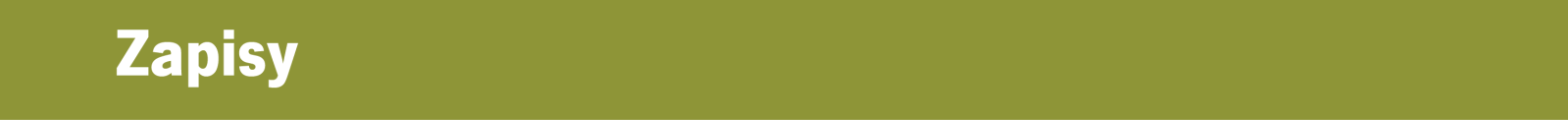 Aby wziąć udział w spotkaniu, należy wypełnić poniższy formularz zgłoszeniowy i odesłać go na adres: biuro@ffr.pl. Każde zgłoszenie będzie potwierdzone przez biuro Fundacji Firmy Rodzinne, zapisy przyjmujemy do 5 stycznia 2018 r. Liczba miejsc jest ograniczona. Pierwszeństwo udziału w spotkaniu mają Mecenasi Fundacji, Mentorzy EWE oraz firmy rodzinne z drzewkiem. Koszt spotkania: 89 zł netto (dla Mecenasów Fundacji oraz Mentorów EWE spotkanie jest bezpłatne).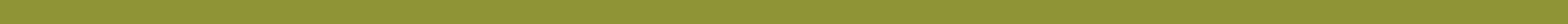 ZGŁOSZENIE – firma MAJSTER-POLProsimy o czytelne wypełnienie formularza i odesłanie skanu. Zgłoszenie zostanie każdorazowo potwierdzone.Dane firmy do faktury*Imię i nazwisko osób zgłoszonych na spotkanie*1.2.3.Email (osób zgłoszonych na spotkanie)*Telefon kontaktowy *Telefon kontaktowy **Podpisanie  formularza oznacza, iż wyrażam zgodę na przetwarzanie moich danych osobowych na wyłączny użytek Fundacji Firmy Rodzinne,  przesyłanie informacji o spotkaniach i przedsięwzięciach dla firm rodzinnych. Udostępnienie danych ma charakter dobrowolny. Oświadczam, że znam swoje prawa zgodnie z Ustawą z dnia 29 sierpnia 1997 r. o  ochronie danych osobowych t.j. Dz. U. z 2002 r. Nr 101poz. 926 z. zm. Oświadczam, iż akceptuję warunki zgłoszenia na spotkanie.*Podpisanie  formularza oznacza, iż wyrażam zgodę na przetwarzanie moich danych osobowych na wyłączny użytek Fundacji Firmy Rodzinne,  przesyłanie informacji o spotkaniach i przedsięwzięciach dla firm rodzinnych. Udostępnienie danych ma charakter dobrowolny. Oświadczam, że znam swoje prawa zgodnie z Ustawą z dnia 29 sierpnia 1997 r. o  ochronie danych osobowych t.j. Dz. U. z 2002 r. Nr 101poz. 926 z. zm. Oświadczam, iż akceptuję warunki zgłoszenia na spotkanie.………………………………………………                                                          
czytelny podpis osoby zgłaszającej………………………………………………                                                          
czytelny podpis osoby zgłaszającej